Suchedniów, 02.10.2023 r.GNI.042.4.21.2018Zaproszenie do złożenia oferty na:Produkcję oraz emisję filmu telewizyjnego (spotu) promującego projekt 
pn.: „BUDOWA KANALIZACJI SANITARNEJ – AGLOMERACJA SUCHEDNIÓW 
– II ETAP”.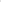 Postępowanie nie jest prowadzone w oparciu o Ustawę z dnia 11 września 2019 r. Prawo zamówień publicznych (tekst jednolity Dz.U. 2023 poz.1605) na podstawie art. 2 ust. 1 pkt 1 w/w ustawy.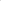 Zamawiający: Gmina Suchedniów z siedzibą: ul. Fabryczna 5, 26-130 Suchedniów, 
Przedmiot zamówienia - usługa polegająca na produkcji i emisji filmu telewizyjnego (spotu) promującego projekt pn.: „BUDOWA KANALIZACJI SANITARNEJ – AGLOMERACJA SUCHEDNIÓW – II ETAP. Projekt współfinansowany jest z Europejskiego Funduszu Rozwoju Regionalnego w ramach Działania 4.3. Gospodarka wodno - ściekowa Osi 4 Dziedzictwo naturalne i kulturowe Regionalnego Programu Operacyjnego Województwa Świętokrzyskiego na lata 2014 - 2020.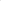 Zakres rzeczowy zamówienia:Opracowanie kreacji, scenariusza i produkcja filmu reklamowego w tym:opracowanie scenariusza filmu, który powinien zawierać między innymi informacje dotyczące: opisu projektu, kto jest realizatorem projektu, dla kogo jest przeznaczony, jakie są zasady finansowania, jakie zadania do realizacji ma Beneficjent, jakie korzyści daje projekt dla gminy. Scenariusz po opracowaniu podlegał będzie akceptacji przez Zamawiającego.film musi spełniać minimum określone parametry: min. czas trwania — 3 min, zdjęcia filmowe w jakości min. full HD, realizację wywiadów eksperckich, udźwiękowienie i oprawę muzyczną, kolorystyka filmu musi być dostosowana do charakteru projektu, wersja w języku polskim, standard techniczny nagrania musi umożliwić odtwarzanie filmu zgodnie z obowiązującymi standardami emisji w TV.Pozostałe wymagania:opracowanie tekstów lektorskich, napisów,oświetlenie i udźwiękowienie planów zdjęciowych,realizacja zdjęć telewizyjnych,obsługa dziennikarska,nagranie wywiadów,udźwiękowienie,nagranie lektora w wersji polskiej,montaż,wykonanie animacji komputerowych,postprodukcja,mastering,przekazanie majątkowych praw autorskich,konwersja do różnych formatów.Emisja filmu reklamowego w telewizji nadającej program o tematyce regionalnej.Emisja filmu reklamowego musi odbyć się w koncesjonowanej telewizji regionalnej, nadającej program o tematyce regionalnej, dotyczący województwa świętokrzyskiego, na dowolnej platformie: tv naziemna, satelitarna, cyfrowa, kablowa.Wymagania względem emisji filmu reklamowego:emisja filmu reklamowego przez 12 dni w tym (6 dni dwa razy dziennie, 6 dni raz dziennie),pory emisji filmu: w godzinach największej oglądalności (prime time) pomiędzy godziną 17 - 21, przy serwisach informacyjnych o tematyce regionalnej,minimum jedna emisja (w trakcie 6 dni, w których emisja prowadzona będzie dwa razy dziennie), musi nastąpić przed lub po serwisie premierowym.nie jest dopuszczalne emitowanie w tzw. porach off lub mix.Zamawiający będzie wymagał dowodów potwierdzających wykonanie emisji zgodnie 
z powyższymi wymaganiami.Pozostałe wymagania ogólne:Wykonawca będzie zobowiązany do zapewnienia niezbędnego sprzętu, rekwizytów, lektora, muzyki (wraz z uwzględnieniem opłaty licencyjnej za wykorzystane utwory), montażu, fotografii.Wykonawca będzie zobowiązany do przeniesienia na Zamawiającego, bez naliczania jakichkolwiek dodatkowych opłat, autorskich praw majątkowych do filmu, wraz ze wszystkimi elementami (w tym ścieżką dźwiękową) z chwilą zapłaty wynagrodzenia, na następujących polach eksploatacji:utrwalania całości lub części na jakichkolwiek nośnikach danych,rozpowszechniania całości lub części w sieciach komputerowych w tym w Internecie,publicznego odtwarzania, wystawiania lub wyświetlania całości lub części,powielania części lub całości,wykorzystania całości lub części dla celów przekazu telewizyjnego,wprowadzania uaktualnień treści.Wykonawca odpowiadał będzie za pozyskanie czasu antenowego zgodnie z postawionymi przez Zamawiającego wymaganiami.Termin realizacji zamówienia: od dnia podpisania umowy do 30.11.2023 r.Warunki płatności — 14 dni od dnia prawidłowo wystawionej faktury na Gminę Suchedniów.Warunki udziału w postępowaniuO udzielenie zamówienia mogą ubiegać się Wykonawcy, którzy spełniają warunek udziału 
w postępowaniu dotyczący posiadania wiedzy i doświadczenia - warunek ten zostanie spełniony, jeżeli Wykonawca wykaże, że w ciągu ostatnich trzech lat przed upływem terminu składania ofert, a jeżeli okres prowadzenia działalności jest krótszy — w tym okresie, wykonał co najmniej 2 usługi polegające na przygotowaniu i emisji filmu promocyjnego, wyemitowanego w telewizji (zgodnie z wymaganiami wpisanymi w treści zapytania ofertowego), o wartości nie mniejszej niż 9 000,00 zł brutto każda. Na potwierdzenie spełniania wskazanego warunku należy złożyć wykaz usług, przygotowany zgodnie z załącznikiem nr 2 do zapytania.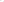 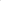 Skład ofertyOferta Wykonawcy musi zawierać:wypełniony formularz oferty (załącznik nr 1),wykaz usług, sporządzony w oparciu o załącznik nr 2 do zapytania.Opis kryteriów oceny ofert wraz z podaniem znaczenia tych kryteriówZamawiający dokona oceny ofert w oparciu o poniższe kryterium:cena oferty - 100%Zamawiający wybierze Wykonawcę, który zaoferował najniższą cenę.Opis sposobu obliczenia ceny ofertyCenę oferty brutto należy podać w złotych polskich z dokładnością do dwóch miejsc po przecinku.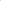 Łączna cena oferty musi obejmować cały zakres zamówienia.W cenie oferty należy uwzględnić także inne koszty, o ile Wykonawca je przewiduje (np. koszty dojazdu, opłaty, wykup czasu antenowego itp.).Przy obliczaniu ceny należy uwzględnić, że cena będzie obowiązywać strony przez cały okres realizacji zamówienia.Miejsce i termin składania ofertOfertę można przekazać pisemnie/faksem lub drogą elektroniczną do 10.10.2023 r.. Adres poczty elektronicznej anna.kopec@suchedniow.pl  faks: (041) 25 43 090Osoba/y uprawniona/e do kontaktu i sposób kontaktuWszelkie wnioski, zawiadomienia, oświadczenia i informacje Zamawiający oraz Wykonawcy przekazują pisemnie, faksem lub drogą elektroniczną (e-mail: anna.kopec@suchedniow.pl ) Osoby uprawnione do kontaktów z Wykonawcami:     - Anna Kopeć tel. 041 25 43 250 wew. 11Informacje dodatkoweO wyborze oferty najkorzystniejszej Zamawiający powiadomi umieszczając stosowną informację na stronie internetowej, na której zamieszczone jest zapytanie.Oferent może zwrócić się do Zamawiającego o wyjaśnienie treści niniejszego zapytania ofertowego.Postępowanie może zostać przez Zamawiającego w każdym czasie unieważnione bez podawania przyczyny.Załączniki:Załącznik nr 1 - Formularz Ofertowy Załącznik nr 2 – Wykaz wykonanych usługZałącznik nr 1 Formularz ofertowyOFERTA CENOWANA WYKONANIE ZADANIA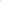 Produkcja oraz emisja filmu telewizyjnego (spotu) promującego projekt pn.: „BUDOWA KANALIZACJI SANITARNEJ – AGLOMERACJA SUCHEDNIÓW
 – II ETAP”.ZAMAWIAJĄCY: GMINA SUCHEDNIÓW UL. FABRYCZNA 5, 26-130 SUCHEDNIÓWOFERTA ZŁOŻONA PRZEZ:Oświadczamy, że posiadamy niezbędne uprawnienia do realizacji przedmiotu zamówienia.Oświadczamy, że posiadamy niezbędną wiedzę i doświadczenie do realizacji przedmiotu zamówienia.Oświadczamy, że w cenie naszej oferty zostały uwzględnione wszelkie koszty wykonania zamówienia.Oświadczamy, że jesteśmy (jestem) upoważnieni do reprezentowania Wykonawcy,Akceptujemy termin dokonania zapłaty tj. 30 dni od daty złożenia faktury.W przypadku wybrania Naszej oferty zobowiązujemy się do podpisania umowy 
w terminie i miejscu wskazanym przez Zamawiającego.Korespondencję należy kierować pod adres:…………………dn.  ………                                                             ………………………………Podpisy osób upoważnionych do składania oświadczeń woli w imieniu WykonawcyZałącznik nr 2 Wykaz wykonanych usług………………………………………………………………………………Nazwa, adres, nr tel., 
adres e-mail WykonawcyWykaz wykonanych usług polegających na wykonaniu telewizyjnego filmu promocyjnego…………………dn.  ………                                                             ………………………………Podpisy osób upoważnionych do składania oświadczeń woli w imieniu Wykonawcy1Przedmiot zapytania ofertowegoProdukcja oraz emisja filmu promującego projekt pn.:„BUDOWA KANALIZACJI SANITARNEJ – AGLOMERACJA SUCHEDNIÓW – II ETAP”.2Nazwa i adres Wykonawcy, tel., e-mail, NIP, REGON.3Termin realizacji zamówienia30.11.2023 r.4Cena netto 
(cyfrowo i słownie)5Podatek VAT6Cena brutto 
(cyfrowo i słownie)7Data sporządzenia ofertyNazwa i adresNr telefonuNr faksuE-mailLp.Wykonana usługa wraz z podaniem miejsca emisjiZamawiającyTermin wykonaniaWartość